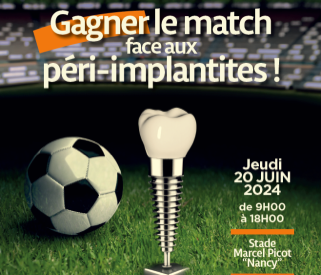 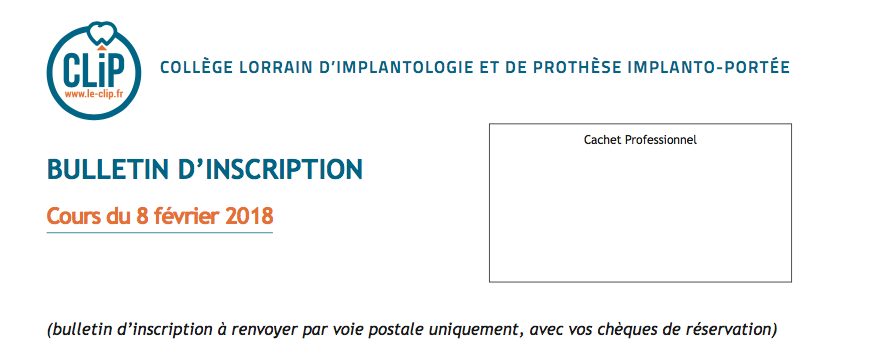 Bulletin d’inscription (à renvoyer par voie postale uniquement, avec vos chèques de réservation)Bulletin d’inscription à renvoyer par voie postale uniquement avec votre chèque de réservationAttention à cocher les bonnes cases en fonction de votre choix d’inscription avec ou hors DPCNom : ..................................................	Prénom :.....................................................Adresse : …………………………………………………………………………………………………………………….Code postal : ...............................	Ville :.…………………………………………………………………..Tel. cabinet : ...........................................  Tel. portable: ..............................................Email:.......................................................@.................................................................N° ADELI: .......................................		N° RPPS : …………………………………………………Date de Naissance (élément obligatoire pour l’ANDPC) : ………/…………/………………………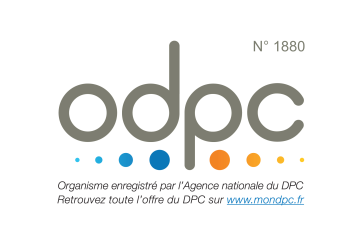  Je m’inscris au cours du 20/06/2023 de 9h00 à 18h00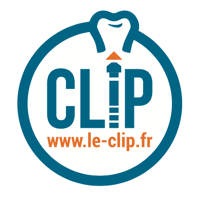  Je me suis déjà référencé sur le site www.MonDPC.fr  Je validerai en son temps mon inscription en ligne pour ce cours du CLiP sur le site www.MonDPC.fr J’accepte les formalités à mettre en place pour valider mon obligation de DPC Je souhaite m’inscrire sans modalité DPC  Je suis étudiant en chirurgie dentaire non thèsé. Je joins à mon bulletin d’inscription un chèque d’une valeur de :    455 € (caution DPC)		290 € (hors-DPC) 		50 € (étudiant)Chaque inscrit recevra des informations complémentaires pour les formalités DPC et un plan d’accèsPour information les chèques ne sont mis au débit qu’après la date de réalisation du cours.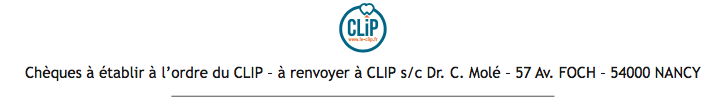 